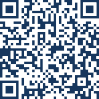 FIRMADO POR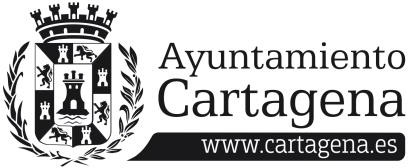 GRUPO MIXTO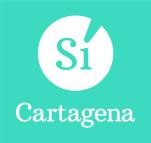 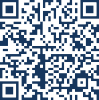 SELLORUEGO QUE PRESENTA ANA BELÉN CASTEJÓN HERNÁNDEZ, PORTAVOZ DEL GRUPO MUNICIPAL MIXTO “SÍ CARTAGENA” SOBRE: INFORMACIÓN Y DACIÓN DE CUENTAS DEL EJECUTIVO LOCAL ACERCA DE LA LEGISLACIÓN AUTONÓMICA VIGENTE EN MATERIA DE PROTECCIÓN MAR MENOR.El pasado 17 de abril se debatió en el parlamento autonómico la reforma de la Ley de Protección y Recuperación del Mar Menor. A día de la fecha y tras el debate parlamentario acerca de qué medidas adoptar referidas a la competencia autonómica sobre la protección del Mar Menor es importante que toda la Corporación municipal conozca en qué pueda afectar, a día de la fecha, a los proyectos urbanísticos en marcha en el ayuntamiento de Cartagena o que les sea de aplicación la Ley de Protección del Mar Menor.Por todo lo anteriormente expuesto, La concejala que suscribe eleva al Pleno el siguienteRUEGOQue el ejecutivo local, ya sea convocando Junta de Portavoces extraordinaria o a través de los órganos que considere oportunos, mantenga informados a los grupos políticos que forman parte de la Corporación municipal acerca de la situación actual en materia legislativa autonómica sobre la protección del Mar Menor que afecten a las decisiones a adoptar por el ayuntamiento de Cartagena en dicha materia.Firmado por ANA BELEN CASTEJON HERNANDEZ - DNI***2422** el día 22/04/2024 con un certificado emitido porCartagena, 22 de abril de 2024Fdo: Ana Belén Castejón Hernández Portavoz G. M. Mixto “Sí Cartagena”EXCMA. SRA. ALCALDESA DEL EXCMO. AYUNTAMIENTO DE CARTAGENAAYUNTAMIENTO DE CARTAGENA	Código Seguro de Verificación: H2AA A3Z4 YT4M ZYEM Z3DJ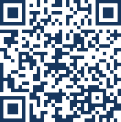 RUEGO SOBRE DACIÓN DE CUENTAS GOBIERNO MUNICIPAL SOBRE MAR MENOR (1)_signedLa comprobación de la autenticidad de este documento y otra información está disponible en https://cartagena.sedipualba.es/	Pág. 1 de 1